Chief Executive’s Introduction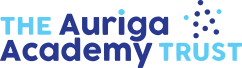 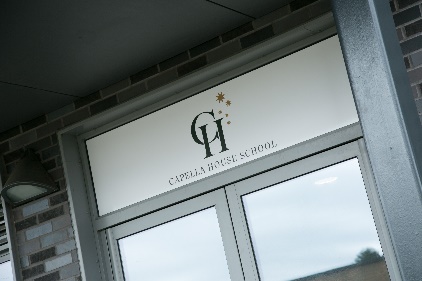 
The Auriga Academy Trust was created in 2016 by the two special schools in Richmond Upon Thames in order to meet the increased need for special schools places in the area. Clarendon and Strathmore Schools along with Gateway Centre have a history of excellent practise and innovation and both have recently moved into purpose built facilities co-located with  inclusive minded mainstream primary and secondary schools. These facilities further enlarged our capacities, meeting local need. Capella House was proposed by the Trust as a new Free School, opening in September 2019. The aim of the Trust is, in collaboration with the local Children’s Service, to offer an outstanding provision for all children with special educational needs in the area – challenging and preparing them for the next steps in their learning and aspiring for all our learners to be active contributors within their communities. Whilst all schools in the Trust retain their unique character, reflecting the different needs of the children and young people who attend those schools and centres, we are committed to learning with and from each other and have posts of responsibility across the schools – exploiting opportunities to share expertise and research for the benefit of all. An annual Joint INSET Day for all staff is an opportunity to further collaborate and plan for joint activities throughout the year. We are also developing our expertise in outreach to support learners in neighbouring mainstream schools. The immediate future of Capella House School is an exciting one and this is a truly rare leadership opportunity: moving into the newly refurbished Primary Campus with an opportunity to create an innovative and broad new Early Years provision, further increasing pupil numbers as the school grows and helping create an inclusive therapy team to support the specific needs of the Capella children and young people.  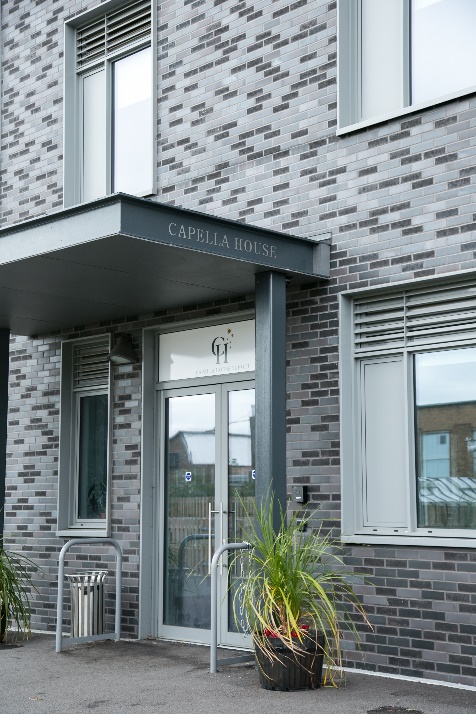 In return for providing inspired professional leadership, you will receive central support plus encouragement and guidance to develop your own career and skills within a successful, locally focussed multi-academy trust intent on collaborating for success. I look forward to meeting you in person or online to discuss how you might contribute to our continuing development. 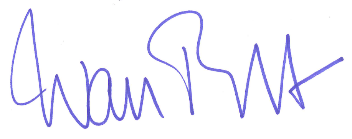 Ivan PryceCEO Auriga Academy Trust 